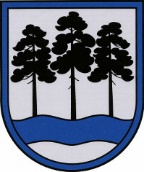 OGRES  NOVADA  PAŠVALDĪBAReģ.Nr.90000024455, Brīvības iela 33, Ogre, Ogres nov., LV-5001tālrunis 65071160, e-pasts: ogredome@ogresnovads.lv, www.ogresnovads.lv OGRES NOVADA PAŠVALDĪBAS DOMES ĀRKĀRTAS SĒDESĒDES DARBA KĀRTĪBA:1. Par sadarbību ar Ungāriju. Ziņo Dana Bārbale 2. Par grozījumiem Nr.5 līgumam Nr. 5-2.1/2020-218 “Skolas un sporta ēkas būvprojekta izstrāde, būvniecība un autoruzraudzība”. Ziņo Edgars Asars Domes priekšsēdētājs							                     E.HelmanisOgrē, Brīvības ielā 33, 3.stāva zālē2022. gada 13. maijsPlkst. 13:00                            